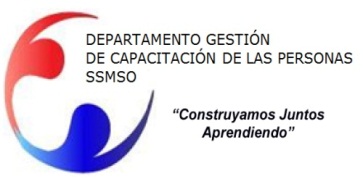 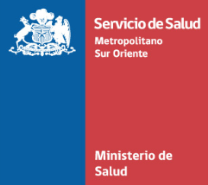 PROGRAMA CURSO  “Prevención de riesgo cardiovascular”PÚBLICO OBJETIVO            : Esta capacitación está orientada a todos los Funcionarios(as) de la red de Salud Metropolitano Sur Oriente.MODALIDAD                         : PresencialFECHAS DE EJECUCIÓN       : 8 de Mayo SALA CAIFLUGAR                                  : Dependencias del Departamento de Gestión de Capacitación de las personas de la  Dirección de Servicio de Salud Metropolitano Sur Oriente.OBJETIVOS DE LA ACTIVIDADProporcionar herramientas a usuarios con riesgo cardiovascular que incidan en mejorar su autocuidado. Lograr que el funcionario comprenda los riesgos prevenibles a los que está expuesto en salud cardiovascular, respiratoria, osteomuscular y mental.Realizar su propio plan de autocuidado.PERSONA DE CONTACTO	    : Paula Azócar Espinoza      Correo electrónico:	pazocare@ssmso.cl      Teléfono: 25762561	Anexo: 262561INSCRIPCION                       : Las inscripciones sólo se realizarán vía Correo electrónico                                                    Al correo  pazocare@ssmso.cl  mencionando lo siguiente:Nombre completoRutTeléfono de contacto Nombre de su jefatura directa Llenar y enviar Formulario de permiso de la Jefatura.      Para confirmar su Inscripción debe enviar el formulario de compromiso de asistencia, firmado y esperar confirmación de parte del Departamento de Gestión de Capacitación de las Personas.